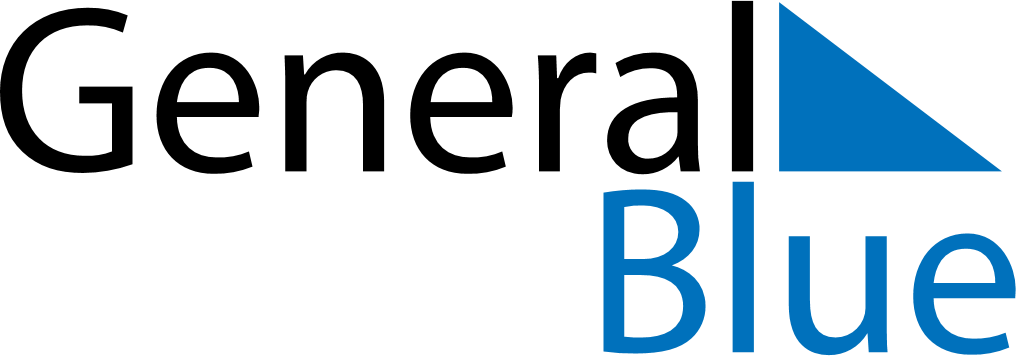 July 2024July 2024July 2024July 2024July 2024July 2024Bad Sooden-Allendorf, GermanyBad Sooden-Allendorf, GermanyBad Sooden-Allendorf, GermanyBad Sooden-Allendorf, GermanyBad Sooden-Allendorf, GermanyBad Sooden-Allendorf, GermanySunday Monday Tuesday Wednesday Thursday Friday Saturday 1 2 3 4 5 6 Sunrise: 5:08 AM Sunset: 9:39 PM Daylight: 16 hours and 30 minutes. Sunrise: 5:09 AM Sunset: 9:38 PM Daylight: 16 hours and 29 minutes. Sunrise: 5:10 AM Sunset: 9:38 PM Daylight: 16 hours and 28 minutes. Sunrise: 5:10 AM Sunset: 9:38 PM Daylight: 16 hours and 27 minutes. Sunrise: 5:11 AM Sunset: 9:37 PM Daylight: 16 hours and 25 minutes. Sunrise: 5:12 AM Sunset: 9:37 PM Daylight: 16 hours and 24 minutes. 7 8 9 10 11 12 13 Sunrise: 5:13 AM Sunset: 9:36 PM Daylight: 16 hours and 23 minutes. Sunrise: 5:14 AM Sunset: 9:35 PM Daylight: 16 hours and 21 minutes. Sunrise: 5:15 AM Sunset: 9:35 PM Daylight: 16 hours and 19 minutes. Sunrise: 5:16 AM Sunset: 9:34 PM Daylight: 16 hours and 18 minutes. Sunrise: 5:17 AM Sunset: 9:33 PM Daylight: 16 hours and 16 minutes. Sunrise: 5:18 AM Sunset: 9:32 PM Daylight: 16 hours and 14 minutes. Sunrise: 5:19 AM Sunset: 9:32 PM Daylight: 16 hours and 12 minutes. 14 15 16 17 18 19 20 Sunrise: 5:20 AM Sunset: 9:31 PM Daylight: 16 hours and 10 minutes. Sunrise: 5:21 AM Sunset: 9:30 PM Daylight: 16 hours and 8 minutes. Sunrise: 5:23 AM Sunset: 9:29 PM Daylight: 16 hours and 6 minutes. Sunrise: 5:24 AM Sunset: 9:28 PM Daylight: 16 hours and 3 minutes. Sunrise: 5:25 AM Sunset: 9:27 PM Daylight: 16 hours and 1 minute. Sunrise: 5:26 AM Sunset: 9:25 PM Daylight: 15 hours and 59 minutes. Sunrise: 5:28 AM Sunset: 9:24 PM Daylight: 15 hours and 56 minutes. 21 22 23 24 25 26 27 Sunrise: 5:29 AM Sunset: 9:23 PM Daylight: 15 hours and 54 minutes. Sunrise: 5:30 AM Sunset: 9:22 PM Daylight: 15 hours and 51 minutes. Sunrise: 5:32 AM Sunset: 9:21 PM Daylight: 15 hours and 48 minutes. Sunrise: 5:33 AM Sunset: 9:19 PM Daylight: 15 hours and 46 minutes. Sunrise: 5:34 AM Sunset: 9:18 PM Daylight: 15 hours and 43 minutes. Sunrise: 5:36 AM Sunset: 9:16 PM Daylight: 15 hours and 40 minutes. Sunrise: 5:37 AM Sunset: 9:15 PM Daylight: 15 hours and 37 minutes. 28 29 30 31 Sunrise: 5:39 AM Sunset: 9:14 PM Daylight: 15 hours and 34 minutes. Sunrise: 5:40 AM Sunset: 9:12 PM Daylight: 15 hours and 31 minutes. Sunrise: 5:42 AM Sunset: 9:11 PM Daylight: 15 hours and 28 minutes. Sunrise: 5:43 AM Sunset: 9:09 PM Daylight: 15 hours and 25 minutes. 